          Človeštvo se ni nič spremenilo. Kajti v človeškem srcu ostaja poleg dobrega tudi senca greha in zla. Tudi danes najdemo enake osebe, kot so nastopile pri Jezusovi obsodbi.                                    	 Odgovarja: Franc Kraner, žpk – sodelavec, tel.: 051685734, e-mail: franc.kraner@rkc.si.                                                                                                                                                                          			 Naročniki mašnih namenov se strinjajo z objavo v tiskanih oznanilih in oznanilih na spletu ter oglasni deski. OznanilaČRNEČE – Sv. Jakob St., Sv. Andrej; Sv. Križ14. teden  2023OznanilaČRNEČE – Sv. Jakob St., Sv. Andrej; Sv. Križ14. teden  2023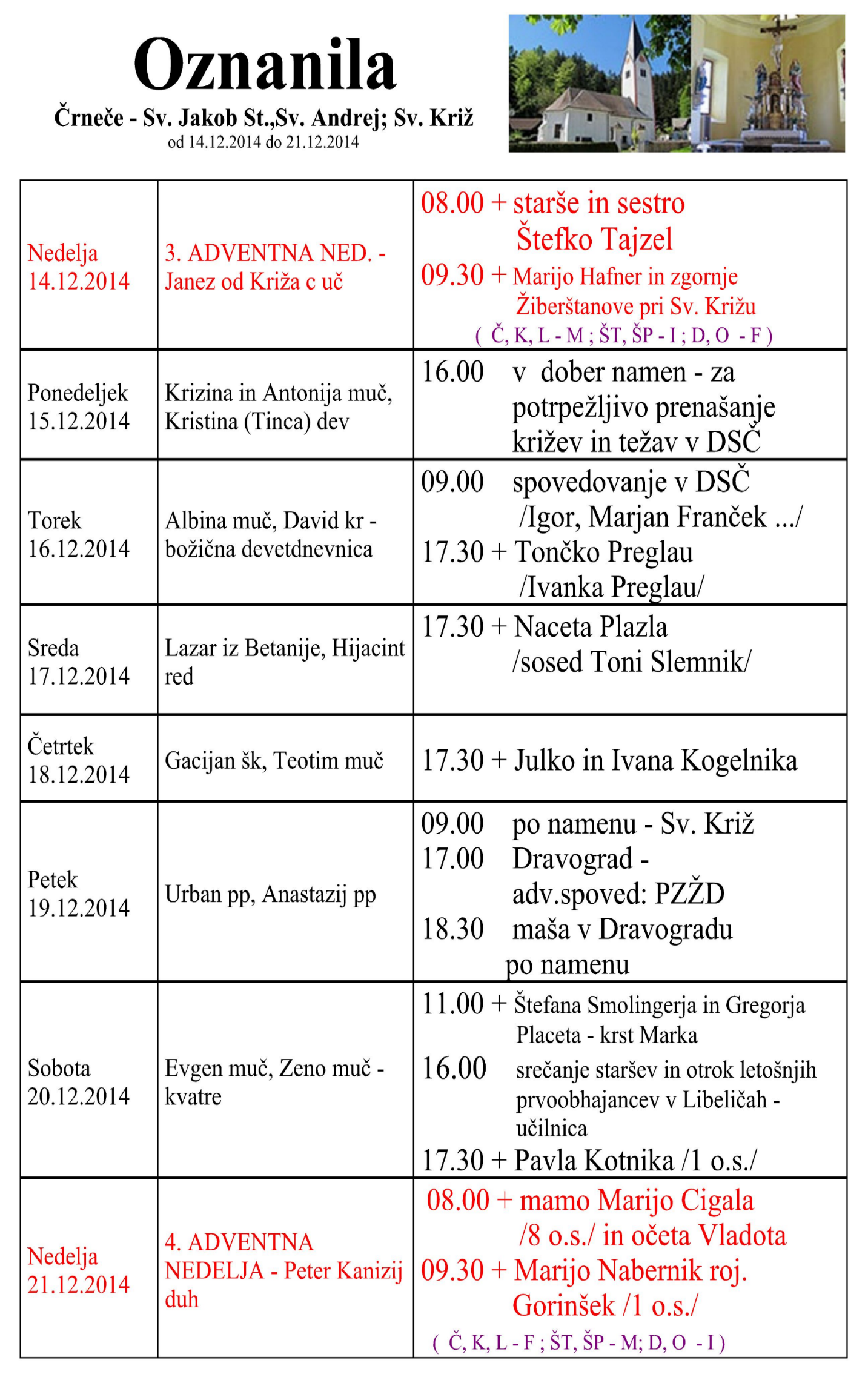  NEDELJA       2. april    Cvetna nedelja   Frančišek Paolski,     puščavnik, redov. ustanov.   Cvetna nedelja   Frančišek Paolski,     puščavnik, redov. ustanov.08:00 za + očeta Jožefa Kadiša /25 o.s./ in                    č. sestro Marijo                              v  Črnečah09:30 za + Vincencija Breznika - 10 obl. in                     Viktorja in Marijo Breznika                 Šentjanž11:00 za + Angelo Glinik /3 o.s./                    v  Libeličah15:00         po nameni                                 pri Sv.KrižuPONEDELJEK                 3. april     Rihard, škof     Rihard, škof18:00         po namenu                                   v  Črnečah        TOREK                 4. april     Izidor Seviljski, škof, c. uč.     Izidor Seviljski, škof, c. uč.18:00         po namenu                                          v  Črnečah        SREDA      5. april    Krescencija, redovnica    Krescencija, redovnica08:00      po namenu                                             v  Črnečah 12:05           Slov. Gradec ČETRTEK       6. aprilVELIKI ČETRTEKJEZUSOVA ZADNJA VEČERJAVELIKI ČETRTEKJEZUSOVA ZADNJA VEČERJA10:00           po namenu - krizmena maša                      MB                                         SPOMIN JEZUSOVE ZADNJE VEČERJE16:00 za + Nežko Perovnik               v  Libeličah 18:00         po namenu                        v  Črnečah      PETEK       7. april VELIKI PETEK- ni maše nikjer na svetu VELIKI PETEK- ni maše nikjer na svetu                               STROGI POST18:00   OBREDI VELIKEGA PETKA za vse župnije pri Sv. Križu!                     - SPOMIN JEZUSOVE SMRTI -         SOBOTA       8. aprilVELIKA SOBOTABlagoslov ognja in jedil  OBNOVA KRSTNIH OBLJUBVELIKA SOBOTABlagoslov ognja in jedil  OBNOVA KRSTNIH OBLJUB                             Blagoslov velikonoč. ognja   06:00      "                                         "                           v  Črnečah 06:45                                     "               "                              Šentjanž08:00                                  "             "                         v  Libeličah	   Blagoslov velikonoč. jedil  10:00                                                                          DOM Črneče11:00                                                                            Šempeter12:00                                                                            Šentjanž13:00                                  "                   "                  v  Libeličah14:00                                      "                     "                  pri Sv. Križu15:00                                                                                    v  Črnečah16:00                                 "                   "                      v  Libeličah                                           V I G I L I J E16:00 za + Tino Zalesnik – Knez                                    v  Libeličah18:00 za + očeta Štefana Skutnika, Marijo in Hildo Vrhovnik   v  Črnečah 19:30         po namenu                                                   pri Sv. Križu NEDELJA      9. april     VELIKA NOČ  Gospodovo vstajenje             VSTAJENJE    VELIKA NOČ  Gospodovo vstajenje             VSTAJENJE06:00 za + Viktorja in Miko Vrhovnik -  vstajenska procesija    ŠP08:00 za        žive in pokojne farane                      v  Črnečah09:30 za + Danilota Tretjaka – obl.                                    Šentjanž                 + Jožeta Družiniča                                                     "                   11:15 za + Hrastnikove in za vse pri hiši  pomrle       v  Libeličah